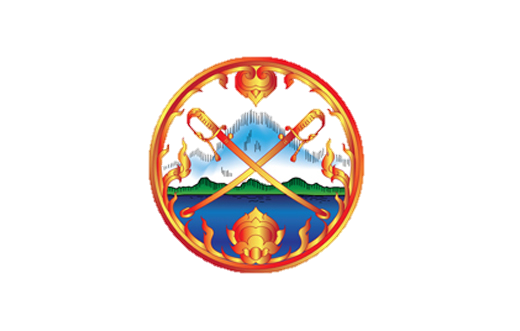 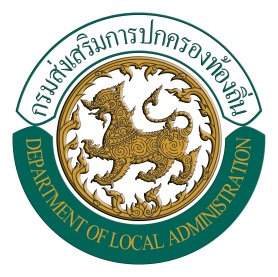 บันทึกข้อตกลงความร่วมมือการจัดการขยะขององค์กรปกครองส่วนท้องถิ่นในพื้นที่จังหวัดกระบี่ระหว่างจังหวัดกระบี่กับ ส่วนราชการ/สถานประกอบการ .............................................................	บันทึกข้อตกลงฉบับนี้ทำขึ้นในวันที่     กันยายน 2559 ระหว่าง จังหวัดกระบี่ โดย                  นายพินิจ บุญเลิศ ตำแหน่ง ผู้ว่าราชการจังหวัดกระบี่ ซึ่งต่อไปในบันทึกข้อตกลงนี้เรียกว่า “จังหวัด”	กับ ส่วนราชการและสถานประกอบการในพื้นที่จังหวัดกระบี่  โดย หัวหน้าส่วนราชการและเจ้าของกิจการ ที่ลงนามท้ายบันทึกข้อตกลงฉบับนี้ ซึ่งต่อไปในบันทึกข้อตกลงนี้เรียกว่า “ส่วนราชการ/สถานประกอบการ” อีกฝ่ายหนึ่ง  ทั้งสองฝ่ายตกลงทำ “บันทึกข้อตกลง” โดยมีข้อความดังต่อไปนี้	ข้อ 1 วัตถุประสงค์ด้วยคณะรัฐมนตรีในคราวประชุม เมื่อวันที่ 3 พฤษภาคม 2559 ลงมติเห็นด้วยกับแผนแม่บทการบริหารจัดการขยะมูลฝอยของประเทศ (พ.ศ. 2559 – 2564) ตามที่กระทรวงทรัพยากรและสิ่งแวดล้อมเสนอ และให้กระทรวงทรัพยากรและสิ่งแวดล้อมร่วมกับกระทรวงมหาดไทยจัดทำแผนแม่บทการบริหารจัดการขยะมูลฝอยของประเทศในระยะสั้น (พ.ศ. 2559 - 2560) ประกอบกับนายกรัฐมนตรี (พลเอกประยุทธ์ จันทร์โอชา) มอบหมายให้กระทรวงมหาดไทยบูรณาการ่วมกับกระทรวงทรัพยากรธรรมชาติและสิ่งแวดล้อม ในการจัดทำแผนปฏิบัติการ “ประเทศไทยไร้ขยะ” ตามแนวทาง “ประชารัฐ” ระยะ 1 ปี โดยใช้หลักการ 3Rs คือการใช้น้อย ใช้ซ้ำและนำกลับมาใช้ใหม่ โดยมีเป้าหมายเพื่อลดปริมาณการเกิดขยะมูลฝอยในภาพรวมของประเทศลดลงร้อยละ 5 จากอัตราการเกิดขยะมูลฝอย ซึ่งจังหวัดกระบี่ได้จัดทำแผนแม่บทการจัดการขยะของจังหวัด พ.ศ. 2559 – 2560 ใช้เป็นแนวทางในการบริหารจัดการขยะของจังหวัด เพื่อให้องค์กรปกครองส่วนท้องถิ่นมีบทบาทในการดำเนินการตามแผนดังกล่าว จึงได้จัดทำบันทึกข้อตกลงฉบับนี้ 	ข้อ 2 กรอบแนวทางขอความร่วมมือในการดำเนินงานตามแผนปฏิบัติการ การบริหารจัดการขยะมูลฝอยชุมชน “จังหวัดสะอาด” จะเห็นผลอย่างเป็นรูปธรรมได้นั้น หน่วยงานทุกหน่วยงานไม่ว่าจะเป็นภาครัฐหรือเอกชนต้องจับมือร่วมกันเพื่อสร้างภาพลักษณ์ที่ดีของจังหวัดกระบี่ให้เป็นจังหวัดที่สะอาด ทำให้ผู้ที่มาเยือนเกิดความประทับใจ และที่สำคัญเป็นการร่วมด้วยช่วยกันของคนในจังหวัดกระบี่ในการสร้างสุขภาพที่ดี สุขภาวะที่น่าอยู่ ทำให้กระบี่เป็นเมืองที่น่าอยู่ เพราะฉะนั้นส่วนราชการและสถานประกอบการในพื้นที่จังหวัดกระบี่ ต้องออกมาร่วมแรงร่วมใจกันบูรณาการความร่วมมือสร้างองค์กร สร้างชุมชน สร้างเมือง ที่สะอาดปราศจากขยะมูลฝอย ลดการใช้วัสดุอุปกรณ์ที่เป็นพลาสติก ร่วมกันสร้างจิตสำนึกในการทิ้งขยะให้ลงถัง ทุกคนสามารถทำได้โดยใช้กระบวนการบริหารจัดการขยะมูลฝอยชุมชน ดังนี้ 2.1 ให้ส่วนราชการ/สถานประกอบการ จัดให้มีการอบรม ประชาสัมพันธ์ รณรงค์สร้างจิตสำนึกคนในองค์กรและประชนที่มาใช้บริการ เพื่อสร้างวินัยและสร้างค่านิยมในการรักษาความสะอาดและการทิ้งขยะมูลฝอยให้ลงถัง2.2 ให้ส่วนราชการ/สถานประกอบการ ส่งเสริมการมีส่วนร่วมของคนในองค์กรในการลดใช้วัสดุที่เป็นพลาสติกหรือวัสดุที่ย่อยสลายยาก เพื่อลดปริมาณขยะมูลฝอยที่เข้าสู่กระบวนการกำจัดที่ปลายทาง2.3 ให้ส่วนราชการ/สถานประกอบการ ส่งเสริมกิจกรรมการลด คัดแยก และนำกลับมาใช้ประโยชน์ใหม่2.4 ให้ส่วนราชการ/สถานประกอบการ ที่มีขยะอันตรายดำเนินการจัดเก็บขยะอันตรายไปทิ้งในบริเวณจุดรวมขยะอันตราย ที่องค์กรปกครองส่วนท้องถิ่นในพื้นที่จัดไว้ เพื่อลดความเสี่ยงในการเกิดโรค และเพื่อสุขภาพและสุขภาวะที่ดีในชุมชน2.5 ให้ส่วนราชการ/สถานประกอบการ โดยเฉพาะคลินิกเอกชน โรงพยาบาลสัตว์ โรงฆ่าสัตว์ ทำการกำจัดขยะมูลฝอยติดเชื้อให้ถูกต้องตามหลักวิชาการ2.6 ให้ส่วนราชการ/สถานประกอบการ จัดให้มีกิจกรรม Big Cleaning Day ภายในส่วนราชการหรือสถานประกอบการของตนเอง อาทิตย์ละครั้ง เพื่อสร้างบรรยากาศที่ดีในการทำงาน2.7 ให้ส่วนราชการ/สถานประกอบการ จัดกิจกรรมส่งเสริมการนำถุงกระดาษ ถุงผ้าหรือวัสดุที่เป็นมิตรกับสิ่งแวดล้อม มาใส่ของแทนถุงพลาสติกเพี่อลดปริมาณการใช้ถุงพลาสติก.........................................................( นายพินิจ บุญเลิศ )ผู้ว่าราชการจังหวัดกระบี่......................................................... (                                    )ส่วนราชการ/สถานประกอบการ...........................................................................